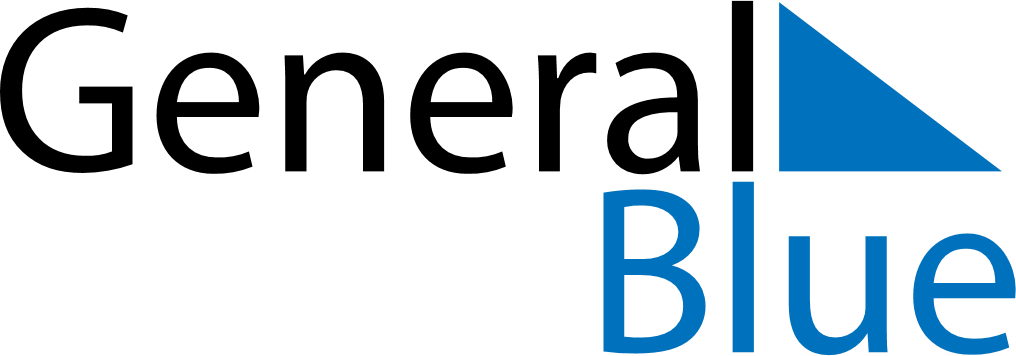 August 2030August 2030August 2030August 2030JapanJapanJapanSundayMondayTuesdayWednesdayThursdayFridayFridaySaturday12234567899101112131415161617Mountain DayMountain Day (substitute day)18192021222323242526272829303031